ЧЕРКАСЬКА ОБЛАСНА РАДАГОЛОВАР О З П О Р Я Д Ж Е Н Н Я11.09.2023                                                                                       № 232-рПро проведення виплатиВідповідно до статті 55 Закону України «Про місцеве самоврядування                 в Україні», Положення про Почесну відзнаку «За заслуги перед Черкащиною», затвердженого рішенням обласної ради від 09.08.2013 № 24-21/VI, зі змінами, враховуючи рішення обласної ради від 16.12.2022 № 16-4/VIІІ «Про обласний бюджет Черкаської області на 2023 рік», розпорядження голови обласної державної адміністрації та обласної ради від 25.08.2023 № 488/34-рс «Про нагородження Почесною відзнакою «За заслуги перед Черкащиною»:1. Виділити з обласного бюджету кошти у сумі 20 000 (двадцять тисяч) гривень на виплату одноразової грошової винагороди громадянину, нагородженому  Почесною відзнакою «За заслуги перед Черкащиною».2. Виплатити за рахунок коштів обласного бюджету одноразову грошову винагороду у сумі 20 000 (двадцять тисяч) гривень громадянину, нагородженому Почесною відзнакою «За заслуги перед Черкащиною»:3. Фінансово-господарському відділу виконавчого апарату обласної ради провести відповідну виплату.4. Контроль за виконанням розпорядження покласти на начальника фінансово-господарського відділу, головного бухгалтера виконавчого апарату обласної ради ЯНИШПІЛЬСЬКУ В.Г.Голова                                                                                                 А.ПІДГОРНИЙ    ПРИЙМАКУ Володимиру Юрійовичу–учителю предмета «Захист України» Жашківського ліцею № 1 Жашківської міської ради Черкаської області.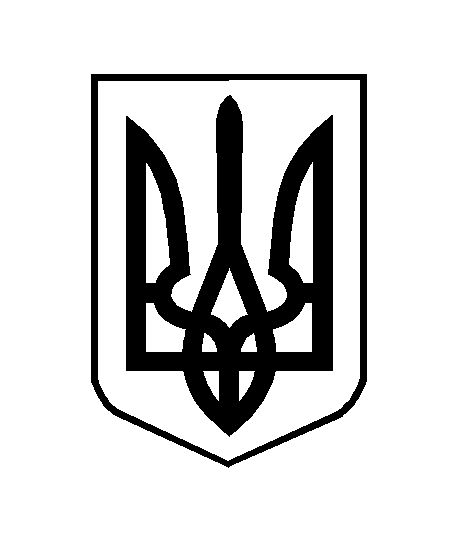 